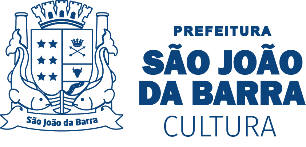 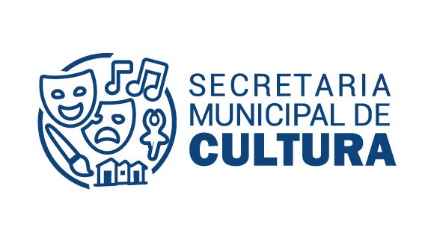 SECRETARIA MUNICIPAL DE CULTURACONCURSO DE MÁSCARAS E DOMINÓS 2023PRÊMIO DR. AILTON DAMAS FICHA DE INSCRIÇÃONome do participante Nome do responsável RG						    CPFIdadeTelefone						  E-mail: Categoria        Adulto                 Infantil   Modalidade	Fantasia-Grupo		Fantasia-IndividualDominó-Grupo		Dominó-InfantilNome da FantasiaSão João da Barra, ______de ____________________de 2023.__________________________________                                __________________________________         Assinatura do representante legal                                                      Responsável pela inscrição